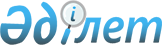 О бюджете Жезкентского поселкового округа Бородулихинского района на 2022-2024 годыРешение маслихата Бородулихинского района Восточно-Казахстанской области от 29 декабря 2021 года № 13-7-VII
      В соответствии с пунктом 2 статьи 9-1, пунктом 2 статьи 75 Бюджетного кодекса Республики Казахстан, подпунктом 1) пункта 1 статьи 6 Закона Республики Казахстан "О местном государственном управлении и самоуправлении в Республике Казахстан", Бородулихинский районный маслихат РЕШИЛ:
      1. Утвердить бюджет Жезкентского поселкового округа на 2022-2024 годы согласно приложениям 1, 2, 3  соответственно, в том числе на 2022 год в следующих объемах:
      1) доходы – 109945,8 тысяч тенге, в том числе:
      налоговые поступления – 29480 тысяч тенге;
      неналоговые поступления – 2300 тысяч тенге;
      поступления от продажи основного капитала – 770 тысяч тенге;
      поступления трансфертов – 77395,8 тысяч тенге;
      2) затраты – 113126,4 тысяч тенге; 
      3) чистое бюджетное кредитование – 0 тенге; 
      4) сальдо по операциям с финансовыми активами – 0 тенге; 
      5) дефицит (профицит) бюджета – -3180,6 тенге; 
      6) финансирование дефицита (использование профицита) бюджета – 
      3180,6 тысяч тенге, в том числе:
      используемые остатки бюджетных средств – 3180,6 тысяч тенге.
      Сноска. Пункт 1 - в редакции решения Бородулихинского районного маслихата области Абай от 12.12.2022 № 24-7-VII (вводится в действие с 01.01.2022).


      2. Предусмотреть объем бюджетной субвенции, передаваемой из районного бюджета в бюджет Жезкентского поселкового округа на 2022 год в сумме 23740 тысяч тенге.
      3. Предусмотреть в бюджете Жезкентского поселкового округа на 2022 год целевые текущие трансферты из районного бюджета в сумме 31061 тысяч тенге.
      Сноска. Пункт 3 - в редакции решения Бородулихинского районного маслихата области Абай от 12.12.2022 № 24-7-VII (вводится в действие с 01.01.2022).


      4. Предусмотреть в бюджете Жезкентского поселкового округа на 2022 год целевые текущие трансферты из областного бюджета в сумме 15654,8 тысяч тенге.
      Сноска. Пункт 4 - в редакции решения Бородулихинского районного маслихата области Абай от 12.12.2022 № 24-7-VII (вводится в действие с 01.01.2022).


      5. Предусмотреть в бюджете Жезкентского поселкового округа на 2022 год целевые текущие трансферты из районного бюджета в сумме 24492 тысяч тенге.
      6. Настоящее решение вводится в действие с 1 января 2022 года. Бюджет Жезкентского поселкового округа на 2022 год
      Сноска. Приложение 1 - в редакции решения Бородулихинского районного маслихата области Абай от 12.12.2022 № 24-7-VII (вводится в действие с 01.01.2022). Бюджет Жезкентского поселкового округа на 2023 год Бюджет Жезкентского поселкового округа на 2024 год
					© 2012. РГП на ПХВ «Институт законодательства и правовой информации Республики Казахстан» Министерства юстиции Республики Казахстан
				
      Секретарь районного маслихата 

У. Майжанов
Приложение 1 к решению 
Бородулихинского районного 
маслихата 
от 29 декабря 2021 года 
№ 13-7-VII
Категория
Категория
Категория
Категория
Категория
Сумма (тысяч тенге)
Класс
Класс
Класс
Класс
Сумма (тысяч тенге)
Подкласс
Подкласс
Подкласс
Сумма (тысяч тенге)
Наименование доходов
Наименование доходов
Сумма (тысяч тенге)
1.ДОХОДЫ
1.ДОХОДЫ
109945,8
1
Налоговые поступления
Налоговые поступления
29480
01
Подоходный налог 
Подоходный налог 
5794
2
Индивидуальный подоходный налог 
Индивидуальный подоходный налог 
5794
04
Налоги на собственность 
Налоги на собственность 
22417
1
Налоги на имущество
Налоги на имущество
646
3
Земельный налог
Земельный налог
206
4
Налог на транспортные средства
Налог на транспортные средства
21565
05
Внутренние налоги на товары, работы и услуги
Внутренние налоги на товары, работы и услуги
1269
3
Плата за пользование земельными участками
Плата за пользование земельными участками
1269
2
Неналоговые поступления
Неналоговые поступления
2300
01
Доходы от государственной собственности
Доходы от государственной собственности
2300
5
Доходы от аренды имущества коммунальной собственности города районного значения, села, поселка, сельского округа
Доходы от аренды имущества коммунальной собственности города районного значения, села, поселка, сельского округа
2300
3
Поступления от продажи основного капитала
Поступления от продажи основного капитала
770
03
Продажа земли и нематериальных активов
Продажа земли и нематериальных активов
770
1
Поступления от продажи змельных участков
Поступления от продажи змельных участков
770
 4
Поступления трансфертов
Поступления трансфертов
77395,8
02
Трансферты из вышестоящих органов государственного управления
Трансферты из вышестоящих органов государственного управления
77395,8
3
Трансферты из районного (города областного значения) бюджета 
Трансферты из районного (города областного значения) бюджета 
77395,8
Функциональная группа
Функциональная группа
Функциональная группа
Функциональная группа
Функциональная группа
Сумма
(тысяч тенге)
Функциональная подгруппа
Функциональная подгруппа
Функциональная подгруппа
Функциональная подгруппа
Сумма
(тысяч тенге)
Администратор бюджетных программ
Администратор бюджетных программ
Администратор бюджетных программ
Сумма
(тысяч тенге)
Программа
Программа
Сумма
(тысяч тенге)
Наименование
Сумма
(тысяч тенге)
II. ЗАТРАТЫ
113126,4
01
Государственные услуги общего характера
44995,8
1
Представительные, исполнительные и другие органы, выполняющие общие функции государственного управления
44995,8
124
Аппарат акима города районного значения, села, поселка, сельского округа
44995,8
001
Услуги по обеспечению деятельности акима города районного значения, села, поселка, сельского округа
42563,8
022
Капитальные расходы государственного учреждения
500
032
Капитальные расходы подведомственных государственных учреждений и организаций
1932
06
Социальная помощь и социальное обеспечение 
562,5
9
Прочие услуги в области социальной помощи и социального обеспечения
562,5
124
Аппарат акима города районного значения, села, поселка, сельского округа
562,5
026
Обеспечение занятости населения на местном уровне
562,5
 07
Жилищно-коммунальное хозяйство
21568,7
3
Благоустройство населенных пунктов
21568,7
124
Аппарат акима города районного значения, села, поселка, сельского округа
21568,7
008
Освещение улиц в населенных пунктах
4293,7
009
Обеспечение санитарии населенных пунктов
630
010
Содержание мест захоронений и погребение безродных
420
011
Благоустройство и озеленение населенных пунктов
16225
08
Культура, спорт, туризм и информационное пространство
30344
1
Деятельность в области культуры
30344
124
Аппарат акима города районного значения, села, поселка, сельского округа
30344
006
Поддержка культурно-досуговой работы на местном уровне
30344
12
Транспорт и коммуникации
15654,8
1
Автомобильный транспорт
15654,8
124
Аппарат акима города районного значения, села, поселка, сельского округа
15654,8
013
Обеспечение функционирования автомобильных дорог в городах районного значения, селах, поселках, сельских округах
15654,8
III.Чистое бюджетное кредитование
0
IV. Сальдо по операциям с финансовыми активами
0
15
Трансферты
0,6
1
Трансферты
0,6
124
Аппарат акима города районного значения, села, поселка, сельского округа
0,6
048 
Возврат неиспользованных (недоиспользованных) целевых трансфертов
0,6
V. Дефицит (профицит) бюджета
-3180,6
VI. Финансирование дефицита (использование профицита) бюджета
3180,6
8
Используемые остатки бюджетных средств
3180,6
01
Остатки бюджетных средств
3180,6
1
Свободные остатки бюджетных средств
3180,6Приложение 2 к решению 
Бородулихинского районного 
маслихата 
от 29 декабря 2021 года 
№ 13-7-VII
Категория
Категория
Категория
Категория
Сумма (тысяч тенге)
Класс
Класс
Класс
Сумма (тысяч тенге)
Подкласс
Подкласс
Сумма (тысяч тенге)
Наименование доходов
Сумма (тысяч тенге)
1.ДОХОДЫ
84259
1
Налоговые поступления
41440
01
Подоходный налог 
11000
2
Индивидуальный подоходный налог 
11000
04
Налоги на собственность 
24632
1
Налоги на имущество
710
3
Земельный налог
227
4
Налог на транспортные средства
23695
05
Внутренние налоги на товары, работы и услуги
5808
3
Плата за пользование земельными участками
5808
2
Неналоговые поступления
743
01
Доходы от государственной собственности
743
5
Доходы от аренды имущества коммунальной собственности города районного значения, села, поселка, сельского округа
743
3
Поступления от продажи основного капитала
330
03
Продажа земли и нематериальных активов
330
1
Поступления от продажи змельных участков
300
2
Плата за продажу права аренды земельных участков
30
 4
Поступления трансфертов
41746
02
Трансферты из вышестоящих органов государственного управления
41746
3
Трансферты из районного (города областного значения) бюджета 
41746
Функциональная группа
Функциональная группа
Функциональная группа
Функциональная группа
Функциональная группа
Сумма
(тысяч тенге)
Функциональная подгруппа
Функциональная подгруппа
Функциональная подгруппа
Функциональная подгруппа
Сумма
(тысяч тенге)
Администратор бюджетных программ
Администратор бюджетных программ
Администратор бюджетных программ
Сумма
(тысяч тенге)
Программа
Программа
Сумма
(тысяч тенге)
Наименование
Сумма
(тысяч тенге)
II. ЗАТРАТЫ
84259
01
Государственные услуги общего характера
47208
1
Представительные, исполнительные и другие органы, выполняющие общие функции государственного управления
47208
124
Аппарат акима города районного значения, села, поселка, сельского округа
47208
001
Услуги по обеспечению деятельности акима города районного значения, села, поселка, сельского округа
47208
06
Социальная помощь и социальное обеспечение 
1358
9
Прочие услуги в области социальной помощи и социального обеспечения
1358
124
Аппарат акима города районного значения, села, поселка, сельского округа
1358
026
Обеспечение занятости населения на местном уровне
1358
 07
Жилищно-коммунальное хозяйство
11934
3
Благоустройство населенных пунктов
11934
124
Аппарат акима города районного значения, села, поселка, сельского округа
11934
008
Освещение улиц в населенных пунктах
4531
009
Обеспечение санитарии населенных пунктов
662
010
Содержание мест захоронений и погребение безродных
441
011
Благоустройство и озеленение населенных пунктов
6300
08
Культура, спорт, туризм и информационное пространство
23759
1
Деятельность в области культуры
23759
124
Аппарат акима города районного значения, села, поселка, сельского округа
23759
006
Поддержка культурно-досуговой работы на местном уровне
23759
III .Чистое бюджетное кредитование
0
IV. Сальдо по операциям с финансовыми активами
0
Приобретение финансовых активов
0
Поступление от продажи финансовых активов государства
0
V. Дефицит (профицит) бюджета
0
VI. Финансирование дефицита (использование профицита) бюджета
0Приложение 3 к решению 
Бородулихинского районного 
маслихата 
от 29 декабря 2021 года 
№ 13-7-VII
Категория
Категория
Категория
Категория
Сумма (тысяч тенге)
Класс
Класс
Класс
Сумма (тысяч тенге)
Подкласс
Подкласс
Сумма (тысяч тенге)
Наименование доходов
Сумма (тысяч тенге)
1.ДОХОДЫ
85941
1
Налоговые поступления
53658
01
Подоходный налог 
22000
2
Индивидуальный подоходный налог 
22000
04
Налоги на собственность 
25617
1
Налоги на имущество
738
3
Земельный налог
236
4
Налог на транспортные средства
24643
05
Внутренние налоги на товары, работы и услуги
6041
3
Плата за пользование земельными участками
6041
2
Неналоговые поступления
773
01
Доходы от государственной собственности
773
5
Доходы от аренды имущества коммунальной собственности города районного значения, села, поселка, сельского округа
773
3
Поступления от продажи основного капитала
330
03
Продажа земли и нематериальных активов
330
1
Поступления от продажи змельных участков
300
2
Плата за продажу права аренды земельных участков
30
 4
Поступления трансфертов
31180
02
Трансферты из вышестоящих органов государственного управления
31180
3
Трансферты из районного (города областного значения) бюджета 
31180
Функциональная группа
Функциональная группа
Функциональная группа
Функциональная группа
Функциональная группа
Сумма
(тысяч тенге)
Функциональная подгруппа
Функциональная подгруппа
Функциональная подгруппа
Функциональная подгруппа
Сумма
(тысяч тенге)
Администратор бюджетных программ
Администратор бюджетных программ
Администратор бюджетных программ
Сумма
(тысяч тенге)
Программа
Программа
Сумма
(тысяч тенге)
Наименование
Сумма
(тысяч тенге)
II. ЗАТРАТЫ
85941
01
Государственные услуги общего характера
47597
1
Представительные, исполнительные и другие органы, выполняющие общие функции государственного управления
47597
124
Аппарат акима города районного значения, села, поселка, сельского округа
47597
001
Услуги по обеспечению деятельности акима города районного значения, села, поселка, сельского округа
47597
06
Социальная помощь и социальное обеспечение 
1362
9
Прочие услуги в области социальной помощи и социального обеспечения
1362
124
Аппарат акима города районного значения, села, поселка, сельского округа
1362
026
Обеспечение занятости населения на местном уровне
1362
 07
Жилищно-коммунальное хозяйство
12531
3
Благоустройство населенных пунктов
12531
124
Аппарат акима города районного значения, села, поселка, сельского округа
12531
008
Освещение улиц в населенных пунктах
4758
009
Обеспечение санитарии населенных пунктов
695
010
Содержание мест захоронений и погребение безродных
463
011
Благоустройство и озеленение населенных пунктов
6615
08
Культура, спорт, туризм и информационное пространство
24451
1
Деятельность в области культуры
24451
124
Аппарат акима города районного значения, села, поселка, сельского округа
24451
006
Поддержка культурно-досуговой работы на местном уровне
24451
III .Чистое бюджетное кредитование
0
IV. Сальдо по операциям с финансовыми активами
0
Приобретение финансовых активов
0
Поступление от продажи финансовых активов государства
0
V. Дефицит (профицит) бюджета
0
VI. Финансирование дефицита (использование профицита) бюджета
0